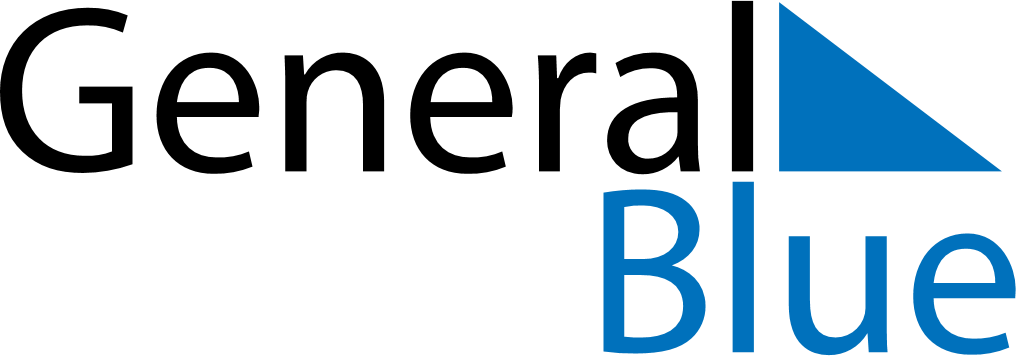 July 2024July 2024July 2024July 2024July 2024July 2024Stary Bohumin, Moravskoslezsky, CzechiaStary Bohumin, Moravskoslezsky, CzechiaStary Bohumin, Moravskoslezsky, CzechiaStary Bohumin, Moravskoslezsky, CzechiaStary Bohumin, Moravskoslezsky, CzechiaStary Bohumin, Moravskoslezsky, CzechiaSunday Monday Tuesday Wednesday Thursday Friday Saturday 1 2 3 4 5 6 Sunrise: 4:42 AM Sunset: 8:58 PM Daylight: 16 hours and 16 minutes. Sunrise: 4:42 AM Sunset: 8:58 PM Daylight: 16 hours and 15 minutes. Sunrise: 4:43 AM Sunset: 8:58 PM Daylight: 16 hours and 14 minutes. Sunrise: 4:44 AM Sunset: 8:57 PM Daylight: 16 hours and 13 minutes. Sunrise: 4:45 AM Sunset: 8:57 PM Daylight: 16 hours and 12 minutes. Sunrise: 4:45 AM Sunset: 8:56 PM Daylight: 16 hours and 10 minutes. 7 8 9 10 11 12 13 Sunrise: 4:46 AM Sunset: 8:56 PM Daylight: 16 hours and 9 minutes. Sunrise: 4:47 AM Sunset: 8:55 PM Daylight: 16 hours and 8 minutes. Sunrise: 4:48 AM Sunset: 8:55 PM Daylight: 16 hours and 6 minutes. Sunrise: 4:49 AM Sunset: 8:54 PM Daylight: 16 hours and 4 minutes. Sunrise: 4:50 AM Sunset: 8:53 PM Daylight: 16 hours and 3 minutes. Sunrise: 4:51 AM Sunset: 8:53 PM Daylight: 16 hours and 1 minute. Sunrise: 4:52 AM Sunset: 8:52 PM Daylight: 15 hours and 59 minutes. 14 15 16 17 18 19 20 Sunrise: 4:53 AM Sunset: 8:51 PM Daylight: 15 hours and 57 minutes. Sunrise: 4:54 AM Sunset: 8:50 PM Daylight: 15 hours and 55 minutes. Sunrise: 4:55 AM Sunset: 8:49 PM Daylight: 15 hours and 53 minutes. Sunrise: 4:57 AM Sunset: 8:48 PM Daylight: 15 hours and 51 minutes. Sunrise: 4:58 AM Sunset: 8:47 PM Daylight: 15 hours and 49 minutes. Sunrise: 4:59 AM Sunset: 8:46 PM Daylight: 15 hours and 47 minutes. Sunrise: 5:00 AM Sunset: 8:45 PM Daylight: 15 hours and 44 minutes. 21 22 23 24 25 26 27 Sunrise: 5:01 AM Sunset: 8:44 PM Daylight: 15 hours and 42 minutes. Sunrise: 5:03 AM Sunset: 8:43 PM Daylight: 15 hours and 39 minutes. Sunrise: 5:04 AM Sunset: 8:41 PM Daylight: 15 hours and 37 minutes. Sunrise: 5:05 AM Sunset: 8:40 PM Daylight: 15 hours and 34 minutes. Sunrise: 5:07 AM Sunset: 8:39 PM Daylight: 15 hours and 32 minutes. Sunrise: 5:08 AM Sunset: 8:38 PM Daylight: 15 hours and 29 minutes. Sunrise: 5:09 AM Sunset: 8:36 PM Daylight: 15 hours and 26 minutes. 28 29 30 31 Sunrise: 5:11 AM Sunset: 8:35 PM Daylight: 15 hours and 24 minutes. Sunrise: 5:12 AM Sunset: 8:33 PM Daylight: 15 hours and 21 minutes. Sunrise: 5:13 AM Sunset: 8:32 PM Daylight: 15 hours and 18 minutes. Sunrise: 5:15 AM Sunset: 8:30 PM Daylight: 15 hours and 15 minutes. 